Plan de Desempeño del Estado de Oregon En virtud de la Ley de Educación para Personas con Discapacidades de 2004 (IDEA), el Departamento de Educación de Oregon (ODE) debe presentar un Plan de desempeño estatal (SPP) de seis años a la Oficina de Educación Especial (OSEP). La OSEP ha desarrollado medidas clave de desempeño, conocidas como indicadores, para medir tanto el cumplimiento como los resultados. El OSEP establece los objetivos para los indicadores de cumplimiento y el ODE los objetivos para los indicadores de resultados.  El SPP debe incluir objetivos para cada indicador de resultados. El ODE informa sobre los progresos realizados hacia estos indicadores cada año en el Informe Anual de desempeño (APR). Cada seis años, el ODE debe revisar los objetivos de resultados e involucrar a los socios clave en el desarrollo de nuevos objetivos. Por favor, consulte la página web del Plan de desempeño del Estado del ODE e Informes Anuales para la Educación Especial para obtener más información.¿Qué mide este indicador y por qué es importante?El indicador C2 (Entornos naturales) se refiere al porcentaje de infantes y niños pequeños con IFSP que reciben principalmente servicios de intervención temprana en el hogar o en entornos comunitarios. (20 U.S.C. 1416(a)(3)(A) y 1442) Los servicios de intervención temprana deben prestarse en el hogar o en entornos comunitarios cuando sea posible. ¿Cuál es la fuente de datos?Datos recogidos en virtud de la sección 618 de la ley IDEA (Recogida de datos del recuento de niños de la parte C de la ley IDEA y ajustes en el sistema de metadatos y procesos de EDFacts (EMAPS)). ¿Es necesario fijar o restablecer la línea de base para este indicador? No, la referencia o línea de base no necesita ser fijada o restablecida. ¿Cómo ha actuado Oregon a lo largo del tiempo?¿Cuáles son los nuevos objetivos?El ODE no fijará nuevos objetivos hasta que tengamos noticias de nuestros socios.  Hay varias formas de establecer nuevos objetivos.  Puede tratarse de un aumento porcentual, empezar con el objetivo final en mente o examinar las tendencias a lo largo del tiempo y hacer predicciones basadas en ellas.  Información útil sobre la fijación de objetivos: Los objetivos están pensados para apoyar la mejora de los resultados y las consecuencias para los niños y las familias.  Deben estar al alcance de la mano pero seguir mostrando crecimiento.  El cambio requiere tiempo. Los objetivos pueden crearse teniendo en cuenta esta idea.  Por ejemplo, los objetivos pueden permanecer iguales durante varios años seguidos y luego mejorar ligeramente durante el último año objetivo (FFY 2025).  O mostrar una ligera mejora cada año.El objetivo de este indicador es alcanzar o superar el objetivo. Ejemplo ALa opción A mantiene los objetivos anteriores del ciclo 2014-2019 del SPP. Ejemplo BEl ejemplo B muestra un mayor crecimiento.Si necesita más información para hacer aportaciones sobre este indicador, póngase en contacto con Alan Garland, especialista en educación, en alan.garland@ode.state.or.us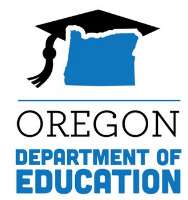 Plan estatal de desempeño (SPP)Hoja informativaIndicador C2: Servicios en ambientes naturales  Plan estatal de desempeño (SPP)Hoja informativaIndicador C2: Servicios en ambientes naturales  Plan estatal de desempeño (SPP)Hoja informativaIndicador C2: Servicios en ambientes naturales  Plan estatal de desempeño (SPP)Hoja informativaIndicador C2: Servicios en ambientes naturales  FFY2005201420152016201720182019Objetivo ≤Referencia96.50%96.50%96.50%96.50%96.50%96.50%Datos81.00%96.43%97.54%97.01%98.15%98.47%98.66%FFY202020212022202320242025Objetivos ≥96.5%96.5%96.5%96.5%96.5%96.5%FFY202020212022202320242025Objetivo ≥96.5%96.5%96.5%96.6%96.6%96.7%